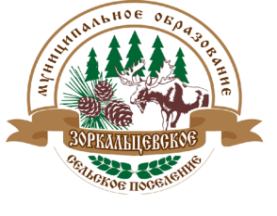 МУНИЦИПАЛЬНОЕ ОБРАЗОВАНИЕ«ЗОРКАЛЬЦЕВСКОЕ СЕЛЬСКОЕ ПОСЕЛЕНИЕ»АДМИНИСТРАЦИЯ ЗОРКАЛЬЦЕВСКОГО СЕЛЬСКОГО ПОСЕЛЕНИЯПОСТАНОВЛЕНИЕ05.05.2023 г.                                                                                                               № 142                    с. ЗоркальцевоВ соответствии с Федеральным законом от 27 июня 2010 года № 210-ФЗ «Об организации предоставления государственных и муниципальных услуг», Постановлением Правительства Российской Федерации от 19.11.2014 № 1221 «Об утверждении Правил присвоения, изменения и аннулирования адресов», в целях повышения качества и доступности предоставления муниципальных услуг населению,
ПОСТАНОВЛЯЮ:Утвердить Административный регламент предоставления муниципальной услуги «Присвоение адреса объекту адресации, изменение и аннулирование такого адреса» согласно приложению к настоящему постановлению.Опубликовать настоящее постановление в информационном бюллетене и разместить на официальном сайте муниципального образования «Зоркальцевское сельское поселение» в сети Интернет -  www.zorkpos.tomsk.ru.Настоящее постановление вступает в силу со дня его официального опубликования.Контроль за исполнением настоящего постановления возложить на специалиста администрации Брусницыну Людмилу Юрьевну.Глава Зоркальцевского сельского поселения                                                                                               В.Н. ЛобыняБрусницына Людмила Юрьевна91 53 83Административный регламентпредоставления муниципальной услуги«Присвоение адреса объекту адресации, изменение и аннулирование такого адреса» на территории муниципального образования «Зоркальцевское сельское поселение»ОБЩИЕ ПОЛОЖЕНИЯПредмет регулирования Административного регламентаАдминистративный регламент предоставления муниципальной услуги «Присвоение адреса объекту адресации, изменение и аннулирование такого адреса» разработан в целях повышения качества и доступности предоставления муниципальной услуги, определяет стандарт, сроки и последовательность действий административных процедур при осуществлении полномочий по предоставлению муниципальной услуги «Присвоение адреса объекту адресации, изменение и аннулирование такого адреса» на территории муниципального образования «Зоркальцевское сельское поселение».Настоящий Административный регламент регулирует отношения, возникающие на основании Конституции Российской Федерации, Федерального закона от 27 июля 2010 г. № 210-ФЗ «Об организации предоставления государственных и муниципальных услуг».Круг Заявителей2.  Заявление о присвоении объекту адресации адреса или об аннулировании его адреса подается собственником объекта адресации по собственной инициативе, либо лицом, обладающие одним из следующих вещных прав на объект адресации:1) право хозяйственного ведения;2) право оперативного управления;3) право пожизненно наследуемого владения;4) право постоянного (бессрочного) пользования.С заявлением вправе обратиться представители заявителя, действующие в силу полномочий, основанных на оформленной в установленном законодательством Российской Федерации порядке доверенности, на указании федерального закона либо на акте уполномоченного на то государственного органа, органа местного самоуправления или органа публичной власти федеральной территории (далее - представитель заявителя). От имени собственников помещений в многоквартирном доме с заявлением вправе обратиться представитель таких собственников, уполномоченный на подачу такого заявления принятым в установленном законодательством Российской Федерации порядке решением общего собрания указанных собственников.От имени членов садоводческого или огороднического некоммерческого товарищества с заявлением вправе обратиться представитель товарищества, уполномоченный на подачу такого заявления принятым решением общего собрания членов такого товарищества.От имени заявителей, вправе обратиться кадастровый инженер, выполняющий на основании документа, предусмотренного статьей 35 или статьей 42.3 Федерального закона «О кадастровой деятельности», кадастровые работы или комплексные кадастровые работы в отношении соответствующего объекта недвижимости, являющегося объектом адресации.Требования к порядку информирования о предоставлении муниципальной услуги3. Информирование о порядке предоставления муниципальной услуги осуществляется:1) непосредственно при личном приеме заявителя в Администрации Зоркальцевского сельского поселения (далее - Уполномоченный орган) или многофункциональном центре предоставления государственных и муниципальных услуг (далее - многофункциональный центр);  по телефону в Уполномоченном органе или многофункциональном центре; письменно, в том числе посредством электронной почты, факсимильной связи; посредством размещения в открытой и доступной форме информации:в федеральной государственной информационной системе «Единый портал государственных и муниципальных услуг (функций)» (https://www.gosuslugi.ru/) (далее - ЕПГУ);на официальном сайте Уполномоченного органа https://malinovka70.ru/; посредством размещения информации на информационных стендах Уполномоченного органа или многофункционального центра. Информирование осуществляется по вопросам, касающимся способов подачи заявления о предоставлении муниципальной услуги;адресов Уполномоченного органа и многофункциональных центров, обращение в которые необходимо для предоставления муниципальной услуги;справочной информации о работе Уполномоченного органа (структурных подразделений Уполномоченного органа);документов, которые являются необходимыми и обязательными для предоставления муниципальной услуги;порядка и сроков предоставления муниципальной услуги;порядка получения сведений о ходе рассмотрения заявления о предоставлении муниципальной услуги и о результатах предоставления муниципальной услуги;по вопросам предоставления услуг, которые являются необходимыми и обязательными для предоставления муниципальной услуги;порядка досудебного (внесудебного) обжалования действий (бездействия) должностных лиц, и принимаемых ими решений при предоставлении муниципальной услуги.Получение информации по вопросам предоставления муниципальной услуги и услуг, которые являются необходимыми и обязательными для предоставления муниципальной  услуги, осуществляется бесплатно. При устном обращении Заявителя (лично или по телефону) должностное лицо Уполномоченного органа, работник многофункционального центра, осуществляющий консультирование, подробно и в вежливой (корректной) форме информирует обратившихся по интересующим вопросам.Ответ на телефонный звонок должен начинаться с информации о наименовании органа, в который позвонил Заявитель, фамилии, имени, отчества (последнее - при наличии) и должности специалиста, принявшего телефонный звонок.Если должностное лицо Уполномоченного органа не может самостоятельно дать ответ, телефонный звонок должен быть переадресован (переведен) на другое должностное лицо или же обратившемуся лицу должен быть сообщен телефонный номер, по которому можно будет получить необходимую информацию.Если подготовка ответа требует продолжительного времени, он предлагает Заявителю один из следующих вариантов дальнейших действий:изложить обращение в письменной форме;назначить другое время для консультаций.Должностное лицо Уполномоченного органа не вправе осуществлять информирование, выходящее за рамки стандартных процедур и условий предоставления муниципальной услуги, и влияющее прямо или косвенно на принимаемое решение.Продолжительность информирования по телефону не должна превышать 10 минут.Информирование осуществляется в соответствии с графиком приема граждан.По письменному обращению должностное лицо Уполномоченного органа, ответственное за предоставление муниципальной услуги, подробно в письменной форме разъясняет заявителю сведения по вопросам, указанным в пункте 4 настоящего Административного регламента в порядке, установленном Федеральным законом от 2 мая 2006 г. № 59-ФЗ «О порядке рассмотрения обращений граждан Российской Федерации» (далее - Федеральный закон № 59-ФЗ).На ЕПГУ размещаются сведения, предусмотренные Положением о федеральной государственной информационной системе «Федеральный реестр государственных и муниципальных услуг (функций)», утвержденным постановлением Правительства Российской Федерации от 24 октября 2011 года № 861.Доступ к информации о сроках и порядке предоставления муниципальной услуги осуществляется без выполнения заявителем каких-либо требований, в том числе без использования программного обеспечения, установка которого на технические средства заявителя требует заключения лицензионного или иного соглашения с правообладателем программного обеспечения, предусматривающего взимание платы, регистрацию или авторизацию заявителя, или предоставление им персональных данных.На официальном сайте Уполномоченного органа, на стендах в местах предоставления муниципальной услуги и услуг, которые являются необходимыми и обязательными для предоставления муниципальной услуги, и в многофункциональном центре размещается следующая справочная информация:о месте нахождения и графике работы Уполномоченного органа и их структурных подразделений, ответственных за предоставление муниципальной услуги, а также многофункциональных центров;справочные телефоны структурных подразделений Уполномоченного органа, ответственных за предоставление муниципальной услуги, в том числе номер телефона-автоинформатора (при наличии);адрес официального сайта, а также электронной почты и (или) формы обратной связи Уполномоченного органа в сети «Интернет». В залах ожидания Уполномоченного органа размещаются нормативные правовые акты, регулирующие порядок предоставления муниципальной услуги, в том числе Административный регламент, которые по требованию заявителя предоставляются ему для ознакомления. Размещение информации о порядке предоставления муниципальной услуги на информационных стендах в помещении многофункционального центра осуществляется в соответствии с соглашением, заключенным между многофункциональным центром и Уполномоченным органом с учетом требований к информированию, установленных Административным регламентом. Информация о ходе рассмотрения заявления о предоставлении муниципальной услуги и о результатах предоставления муниципальной услуги может быть получена заявителем (его представителем) в личном кабинете на ЕПГУ, а также в соответствующем структурном подразделении Уполномоченного органа при обращении заявителя лично, по телефону посредством электронной почты.2. СТАНДАРТ ПРЕДОСТАВЛЕНИЯ МУНИЦИПАЛЬНОЙ УСЛУГИНаименование муниципальной услуги12. Муниципальная услуга «Присвоение адреса объекту адресации, изменение и аннулирование такого адреса».Наименование органа, предоставляющего муниципальную услугу13. Муниципальную услугу предоставляет Администрация Зоркальцевского сельского поселения Томского района Томской области.14. В предоставлении услуги участвуют:1) ОГКУ "ТО МФЦ";2) уполномоченные в соответствии с п. 7 Правил присвоения, изменения и аннулирования адресов, утвержденных постановлением Правительства Российской Федерации от 19.11.2014 № 1221, органы.3) В целях предоставления муниципальной услуги установление личности заявителя может осуществляться в ходе личного приема посредством предъявления паспорта гражданина Российской Федерации либо иного документа, удостоверяющего личность в соответствии с законодательством Российской Федерации или посредством идентификации и аутентификации в ОМСУ, ОГКУ "ТО МФЦ" с использованием информационных технологий, предусмотренных частью 18 статьи 14.1 Федерального закона от 27 июля 2006 года № 149-ФЗ "Об информации, информационных технологиях и о защите информации" (при технической реализации).4) При предоставлении муниципальной услуги в электронной форме идентификация и аутентификация могут осуществляться посредством:единой системы идентификации и аутентификации или иных государственных информационных систем, если такие государственные информационные системы в установленном Правительством Российской Федерации порядке обеспечивают взаимодействие с единой системой идентификации и аутентификации, при условии совпадения сведений о физическом лице в указанных информационных системах;единой системы идентификации и аутентификации и единой информационной системы персональных данных, обеспечивающей обработку, включая сбор и хранение, биометрических персональных данных, их проверку и передачу информации о степени их соответствия предоставленным биометрическим персональным данным физического лица" (при технической реализации).Результат предоставления муниципальной услуги15. Результатом предоставления муниципальной услуги является: 1) выдача заявителю решения о присвоении, изменении, аннулировании адреса объекту адресации или сведения о нормативных правовых актах о присвоении, изменении и аннулировании адресов объектов недвижимости; 2) выдача заявителю решения об отказе в присвоении, изменении и аннулировании адреса объекту адресации.16. Оказание муниципальной услуги заключается в присвоении, изменении и аннулировании адресов в отношении: 1) здания (строения, за исключением некапитального строения), в том числе строительство которого не завершено; 2) сооружения (за исключением некапитального сооружения и линейного объекта), в том числе строительство которого не завершено; 3) земельного участка (за исключением земельного участка, не относящегося к землям населенных пунктов и не предназначенного для размещения на них объектов капитального строительства);4) помещения, являющегося частью объекта капитального строительства;5) машино-места (за исключением машино-места, являющегося частью некапитального здания или сооружения).17. Присвоение объекту адресации адреса осуществляется: 1) в отношении земельных участков в случаях:подготовки документации по планировке территории в отношении застроенной и подлежащей застройке территории в соответствии с Градостроительным кодексом Российской Федерации; выполнения в отношении земельного участка в соответствии с требованиями, установленными Федеральным законом "О кадастровой деятельности", работ, в результате которых обеспечивается подготовка документов, содержащих необходимые для осуществления государственного кадастрового учета сведения о таком земельном участке, при постановке земельного участка на государственный кадастровый учет; 2) в отношении зданий (строений), сооружений, в том числе строительство которых не завершено, в случаях:выдачи (получения) разрешения на строительство или направления уведомления о соответствии указанных в уведомлении о планируемом строительстве параметров объекта индивидуального жилищного строительства или садового дома установленным параметрам и допустимости размещения объекта индивидуального жилищного строительства или садового дома на земельном участке; выполнения в отношении объекта недвижимости в соответствии с требованиями, установленными Федеральным законом "О кадастровой деятельности", работ, в результате которых обеспечивается подготовка документов, содержащих необходимые для осуществления государственного кадастрового учета сведения о таком объекте недвижимости, при его постановке на государственный кадастровый учет (в случае если в соответствии с Градостроительным кодексом Российской Федерации для строительства или реконструкции объекта недвижимости получение разрешения на строительство не требуется); 3) в отношении помещений в случаях:подготовки и оформления в установленном Жилищным кодексом Российской Федерации порядке проекта переустройства и (или) перепланировки помещения в целях перевода жилого помещения в нежилое помещение или нежилого помещения в жилое помещение;подготовки и оформления в отношении помещения, являющегося объектом недвижимости, в том числе образуемого в результате преобразования другого помещения (помещений) и (или) машино-места (машино-мест), документов, содержащих необходимые для осуществления государственного кадастрового учета сведения о таком помещении; 4) в отношении машино-мест в случае подготовки и оформления в отношении машино-места, являющегося объектом недвижимости, в том числе образуемого в результате преобразования другого помещения (помещений) и (или) машино-места (машино-мест), документов, содержащих необходимые для осуществления государственного кадастрового учета сведения о таком машино-месте; 5) в отношении объектов адресации, государственный кадастровый учет которых осуществлен в соответствии с Федеральным законом "О государственной регистрации недвижимости", в случае отсутствия адреса у указанных объектов адресации или в случае необходимости приведения указанного адреса объекта адресации в соответствие с документацией по планировке территории или проектной документацией на здание (строение), сооружение, помещение, машино-место.Решения, которые принимаются уполномоченными органами о присвоении наименований элементам планировочной структуры и элементам улично-дорожной сети, изменения или аннулирования их наименований, присвоении объекту адресации адреса, изменения или аннулирования адресов объектов адресации, подлежат обязательному внесению Уполномоченным органом в государственный адресный реестр в течении 3 рабочих дней со дня их принятия.18. Аннулирование адреса объекта адресации осуществляется в случаях: 1) прекращения существования объекта адресации и (или) снятия с государственного кадастрового учета объекта недвижимости, являющегося объектом адресации; 2) исключения из Единого государственного реестра недвижимости указанных в части 7 статьи 72 Федерального закона от 13 июля 2015 года № 218-ФЗ "О государственной регистрации недвижимости" сведений об объекте недвижимости, являющемся объектом адресации; 3) присвоения объекту адресации нового адреса.Результат предоставления муниципальной услуги предоставляется в соответствии со способом, указанным заявителем при подаче заявления.Срок предоставления муниципальной услуги19. Срок предоставления муниципальной услуги – не более 10 рабочих дней со дня поступления заявления.Правовые основания для предоставления муниципальной услуги20. Правовые основания для предоставления муниципальной услуги:Земельный кодекс Российской Федерации от 25.10.2001 № 136-ФЗ;Градостроительный кодекс Российской Федерации от 29.12.2004 № 190-ФЗ;Федеральный закон от 06.10.2003 № 131-ФЗ «Об общих принципах организации местного самоуправления в Российской Федерации»;Федеральный закон от 28.12.2013 № 443-ФЗ «О федеральной информационной адресной системе и о внесении изменений в Федеральный закон «Об общих принципах организации местного самоуправления в Российской Федерации»;Федеральный Закон от 27.07.2006 № 152-ФЗ «О персональных данных»;постановление Правительства Российской Федерации от 19 ноября 2014 г. № 1221 «Об утверждении Правил присвоения, изменения и аннулирования адресов»;  распоряжение Правительства Российской Федерации от 17.12.2009 № 1993-р «Об утверждении сводного перечня первоочередных государственных и муниципальных услуг, предоставляемых в электронном виде»;Приказ Министерства связи и массовых коммуникаций Российской Федерации от 13.04.2012 № 107 «Об утверждении Положения о федеральной государственной информационной системе «Единая система идентификации и аутентификации в инфраструктуре, обеспечивающей информационно-технологическое взаимодействие информационных систем, используемых для предоставления государственных и муниципальных услуг в электронной форме»;Приказ Министерства финансов Российской Федерации от 11 декабря 2014 года № 146н «Об утверждении форм заявления о присвоении объекту адресации адреса или аннулировании его адреса, решения об отказе в присвоении объекту адресации адреса или аннулирования его адреса»;Приказ Министерства финансов Российской Федерации от 05.11.2015 № 171н «Об утверждении Перечня элементов планировочной структуры, элементов улично-дорожной сети, элементов объектов адресации, типов зданий (сооружений), помещений, используемых в качестве реквизитов адреса, и Правил сокращенного наименования адресообразующих элементов»;настоящий административный регламент;иные муниципальные правовые акты.Исчерпывающий перечень документов, необходимых в соответствии с законодательными или иными нормативными правовыми актами для предоставления муниципальной услуги с разделением на документы и информацию, которые заявитель должен представить самостоятельно, и документы, которые заявитель вправе предоставить по собственной инициативе, так как они подлежат представлению в рамках межведомственного информационного взаимодействия21. Для получения муниципальной услуги заявитель представляет:1) Заявление, составленное по форме, утвержденной Приказом Министерства финансов Российской Федерации от 11.12.2014 № 146н.В случае направления заявления посредством ЕПГУ формирование заявления осуществляется посредством заполнения интерактивной формы на ЕПГУ без необходимости дополнительной подачи заявления в какой-либо иной форме.Заявление подписывается заявителем либо представителем заявителя.Заявление в форме электронного документа подписывается электронной подписью заявителя либо представителя заявителя, вид которой определяется в соответствии с частью 2 статьи 211 Федерального закона № 210-ФЗ.2)  документ, удостоверяющий личность заявителя, представителя заявителя в случае представления заявления при личном обращении заявителя или представителя заявителя.3) доверенность, оформленная в порядке, предусмотренном законодательством Российской Федерации (в случае подачи заявления через представителя); При предоставлении заявления представителем заявителя в форме электронного документа к такому заявлению прилагается надлежащим образом оформленная доверенность в форме электронного документа, подписанного лицом, выдавшим (подписавшим) доверенность, с использованием усиленной квалифицированной электронной подписи (в случае, если представитель заявителя действует на основании доверенности).4) документ, подтверждающий полномочия лица действовать от имени юридического лица без доверенности, или иной документ, на котором основаны полномочия представителя заявителя или копию этого документа, заверенную печатью и подписью руководителя этого юридического лица;5) копия документа, предусмотренного статьей 35 или статьей 423 Федерального закона 24.07.2007 № 221-ФЗ «О кадастровой деятельности», на основании которого осуществляется выполнение кадастровых работ или комплексных кадастровых работ в отношении соответствующего объекта недвижимости, являющегося объектом адресации (при представлении заявления кадастровым инженером;Правоудостоверяющие документы запрашиваются по межведомственному взаимодействию в ФГБУ «ФКП Росреестра».22. В случае образования 2 или более объектов адресации в результате преобразования существующего объекта или объектов адресации представляется одно заявление на все одновременно образуемые объекты адресации.Заявление не должно содержать подчисток, приписок, исправленных слов, наличие которых не позволяет однозначно истолковать его содержание. Заявление подается в письменном виде. Заявление может быть заполнено рукописным или машинописным способами, распечатано посредством электронных печатающих устройств.23. Заявление направляется заявителем (представителем заявителя) в уполномоченный орган на бумажном носителе посредством почтового отправления с описью вложения и уведомлением о вручении или представляется заявителем лично или в форме электронного документа с использованием информационно-телекоммуникационных сетей общего пользования, в том числе федеральной государственной информационной системы "Единый портал государственных и муниципальных услуг (функций)" (далее - единый портал) или региональных порталов государственных и муниципальных услуг (функций) (далее - региональный портал), портала федеральной информационной адресной системы в информационно-телекоммуникационной сети "Интернет" (далее - портал адресной системы).Заявление представляется заявителем (представителем заявителя) в уполномоченный орган или многофункциональный центр предоставления государственных и муниципальных услуг, с которым уполномоченным органом в установленном Правительством Российской Федерации порядке заключено соглашение о взаимодействии.Перечень многофункциональных центров, с которыми уполномоченным органом в установленном Правительством Российской Федерации порядке заключено соглашение о взаимодействии, публикуется на официальных сайтах уполномоченных органов в информационно-телекоммуникационной сети "Интернет".Заявление представляется в уполномоченный орган или многофункциональный центр по месту нахождения объекта адресации.Исчерпывающий перечень документов, необходимых в соответствии с законодательными или иными нормативными правовыми актами для предоставления муниципальной услуги, находящихся в распоряжении государственных органов, органов местного самоуправления и подведомственных им организаций и подлежащих представлению в рамках межведомственного информационного взаимодействия:24. К документам, на основании которых уполномоченным органом принимается решения, предусмотренные пунктом 20 Правил, относятся:1) правоустанавливающие и (или) правоудостоверяющие документы на объект (объекты) адресации (в случае присвоения адреса зданию (строению) или сооружению, в том числе строительство которых не завершено, в соответствии с Градостроительным кодексом Российской Федерации для строительства которых получение разрешения на строительство не требуется, правоустанавливающие и (или) правоудостоверяющие документы на земельный участок, на котором расположены указанное здание (строение), сооружение);2) выписки из Единого государственного реестра недвижимости об объектах недвижимости, следствием преобразования которых является образование одного и более объекта адресации (в случае преобразования объектов недвижимости с образованием одного и более новых объектов адресации);3) разрешение на строительство объекта адресации (при присвоении адреса строящимся объектам адресации) (за исключением случаев, если в соответствии с Градостроительным кодексом Российской Федерации для строительства или реконструкции здания (строения), сооружения получение разрешения на строительство не требуется) и (или) разрешение на ввод объекта адресации в эксплуатацию;4) схема расположения объекта адресации на кадастровом плане или кадастровой карте соответствующей территории (в случае присвоения земельному участку адреса);5) выписка из Единого государственного реестра недвижимости об объекте недвижимости, являющемся объектом адресации (в случае присвоения адреса объекту адресации, поставленному на кадастровый учет);6) решение органа местного самоуправления о переводе жилого помещения в нежилое помещение или нежилого помещения в жилое помещение (в случае присвоения помещению адреса и аннулирования такого адреса вследствие его перевода из жилого помещения в нежилое помещение или нежилого помещения в жилое помещение);7) акт приемочной комиссии при переустройстве и (или) перепланировке помещения, приводящих к образованию одного и более новых объектов адресации (в случае преобразования объектов недвижимости (помещений) с образованием одного и более новых объектов адресации);8) выписка из Единого государственного реестра недвижимости об объекте недвижимости, который снят с кадастрового учета (в случае аннулирования адреса объекта адресации) по основаниям, указанным в подпункте "а" пункта 14 Правил;9) уведомление об отсутствии в Едином государственном реестре недвижимости запрашиваемых сведений по объекту недвижимости, являющемуся объектом адресации (в случае аннулирования адреса объекта адресации по основаниям, указанным в подпункте "а" пункта 14 Правил).Заявитель вправе представить документы, указанные в данном пункте, по собственной инициативе.25. При предоставлении муниципальной услуги запрещается требовать от заявителя:1) представления документов и информации или осуществления действий, представление или осуществление которых не предусмотрено нормативными правовыми актами, регулирующими отношения, возникающие в связи с предоставлением муниципальной услуги;2) представления документов и информации, в том числе подтверждающих внесение заявителем платы за предоставление муниципальной услуги, которые находятся в распоряжении органов, предоставляющих муниципальные услуги, иных государственных органов, органов местного самоуправления либо подведомственных государственным органам или органам местного самоуправления организаций, участвующих в предоставлении предусмотренных частью 1 статьи 1 Федерального закона от 27.07.2010 № 210-ФЗ «Об организации предоставления государственных и муниципальных услуг» (далее – Федеральный закон № 210-ФЗ), в соответствии с нормативными правовыми актами Российской Федерации, нормативными правовыми актами Томской области, муниципальными правовыми актами, за исключением документов, включенных в определенный частью 6 статьи 7 Федерального закона № 210-ФЗ перечень документов. Заявитель вправе представить указанные документы и информацию в орган, предоставляющий муниципальные услуги, по собственной инициативе;3) осуществления действий, в том числе согласований, необходимых для получения муниципальной услуги и связанных с обращением в иные государственные органы, органы местного самоуправления, организации, за исключением получения услуг и получения документов и информации, предоставляемых в результате предоставления таких услуг, включенных в перечни, указанные в части 1 статьи 9  Федерального закона № 210-ФЗ;4) представления документов и информации, отсутствие и (или) недостоверность которых не указывались при первоначальном отказе в приеме документов, необходимых для предоставления муниципальной услуги, либо в предоставлении муниципальной услуги, за исключением следующих случаев:изменение требований нормативных правовых актов, касающихся предоставления муниципальной услуги, после первоначальной подачи заявления о предоставлении муниципальной услуги;наличие ошибок в заявлении о предоставлении муниципальной услуги и документах, поданных заявителем после первоначального отказа в приеме документов, необходимых для предоставления муниципальной услуги, либо в предоставлении муниципальной услуги и не включенных в представленный ранее комплект документов;истечение срока действия документов или изменение информации после первоначального отказа в приеме документов, необходимых для предоставления муниципальной услуги, либо в предоставлении муниципальной услуги;выявление документально подтвержденного факта (признаков) ошибочного или противоправного действия (бездействия) должностного лица органа, предоставляющего муниципальную услугу, муниципального служащего, работника многофункционального центра, работника организации, предусмотренной частью 1.1 статьи 16 Федерального закона № 210-ФЗ, при первоначальном отказе в приеме документов, необходимых для предоставления муниципальной услуги, либо в предоставлении муниципальной услуги, о чем в письменном виде за подписью руководителя органа, предоставляющего муниципальную услугу, руководителя многофункционального центра при первоначальном отказе в приеме документов, необходимых для предоставления муниципальной услуги, либо руководителя организации, предусмотренной частью 1.1 статьи 16 Федерального закона № 210-ФЗ, уведомляется заявитель, а также приносятся извинения за доставленные неудобства;5) предоставления на бумажном носителе документов и информации, электронные образы которых ранее были заверены в соответствии с пунктом 7.2 части 1 статьи 16 Федерального закона № 210-ФЗ, за исключением случаев, если нанесение отметок на такие документы либо их изъятие является необходимым условием предоставления муниципальной услуги, и иных случаев, установленных федеральными законами.Исчерпывающий перечень оснований для отказа в приеме документов, необходимых для предоставления муниципальной услуги26. Представление неполного комплекта документов, необходимых в соответствии с законодательными или иными нормативными правовыми актами для оказания услуги, подлежащих представлению заявителем:непредставление или представление не в полном объеме документов, указанных в пункте 21 настоящего административного регламента, которые заявитель в соответствии с законодательством, регулирующим предоставление муниципальных услуг, должен представить самостоятельно.27. Документы, указанные в пункте 21 настоящего административного регламента, должны отвечать следующим требованиям:1) документы в установленных законодательством случаях скреплены печатями, имеют надлежащие подписи сторон или определенных законодательством должностных лиц;2) тексты документов написаны разборчиво, наименования юридических лиц, адреса их мест нахождения, должности, фамилии, имена, отчества физических лиц, адреса их мест жительства указаны полностью, без сокращений, в документах нет подчисток, приписок, зачеркнутых слов и иных не оговоренных исправлений;3) документы заполняются при помощи технических средств или от руки, не допускается заполнение документов карандашом;4) документы не имеют серьезных повреждений, наличие которых не позволяет однозначно истолковать их содержание.Нарушение любого из указанных требований является основанием для отказа в приеме документов.Исчерпывающий перечень оснований для отказа в предоставления муниципальной услуги:28. В присвоении объекту адресации адреса или аннулировании его адреса может быть отказано в случаях, если:1) с заявлением о присвоении объекту адресации адреса обратилось лицо, не указанное в пункте 2 настоящего административного регламента; 2) ответ на межведомственный запрос свидетельствует об отсутствии документа и (или) информации, необходимых для присвоения объекту адресации адреса или аннулирования его адреса, и соответствующий документ не был представлен заявителем (представителем заявителя) по собственной инициативе;3) документы, обязанность по предоставлению которых для присвоения объекту адресации адреса или аннулирования его адреса возложена на заявителя (представителя заявителя), выданы с нарушением порядка, установленного законодательством Российской Федерации;4) отсутствуют случаи и условия для присвоения объекту адресации адреса или аннулирования его адреса, указанные в пунктах 5, 8-11 и 14-18 Правил присвоения, изменения и аннулирования адресов.Размер платы, взимаемой с заявителя при предоставлении муниципальной услуги, и способы её взимания в случаях, предусмотренных федеральными законами, принимаемыми в соответствии с ними иными нормативными правовыми актами Российской Федерации, нормативными правовыми актами Томской области, муниципальными правовыми актами29. Муниципальная услуга предоставляется бесплатно.Максимальный срок ожидания в очереди при подаче запроса о предоставлении муниципальной услуги и при получении результата предоставления муниципальной услуги30. Максимальный срок ожидания в очереди при подаче заявления о предоставлении муниципальной услуги и при получении результата предоставления муниципальной услуги – 15 минут.Срок регистрации запроса заявителя о предоставлениимуниципальной услуги31. Срок регистрации запроса заявителя о предоставлении муниципальной услуги составляет в Администрации:1) при личном обращении – в день поступления запроса;2) при направлении запроса почтовой связью в Администрацию – в день поступления запроса;3) при направлении запроса на бумажном носителе из МФЦ в Администрацию – в день передачи документов из МФЦ в Администрацию;4) при направлении запроса в форме электронного документа посредством ЕПГУ или при наличии технической возможности – в день поступления запроса на ЕПГУ или на следующий рабочий день (в случае направления документов в нерабочее время, в выходные, праздничные дни).Требования к помещениям, в которых предоставляется муниципальная услуга, к залу ожидания, местам для заполнения запросов о предоставлении муниципальной услуги, информационным стендам с образцами их заполнения и перечнем документов, необходимых для предоставления каждой муниципальной услуги32. Требования к помещениям, в которых предоставляется муниципальная услуга, к залу ожидания, местам для заполнения запросов о предоставлении муниципальной услуги, информационным стендам с образцами их заполнения и перечнем документов, необходимых для предоставления муниципальной услуги:Предоставление муниципальной услуги осуществляется в специально выделенных для этих целей помещениях Администрации или в МФЦ.Помещения размещаются преимущественно на нижних, предпочтительнее на первых этажах здания, с предоставлением доступа в помещение инвалидам.Здание (помещение) оборудуется информационной табличкой (вывеской), содержащей полное наименование Администрации, а также информацию о режиме его работы.Вход в здание (помещение) и выход из него оборудуются лестницами с поручнями и пандусами для передвижения детских и инвалидных колясок.Помещения оборудованы пандусами, позволяющими обеспечить беспрепятственный доступ инвалидов, санитарно-техническими комнатами (доступными для инвалидов).При необходимости инвалиду предоставляется помощник из числа работников Администрации (МФЦ) для преодоления барьеров, возникающих при предоставлении муниципальной услуги наравне с другими гражданами.Вход в помещение и места ожидания оборудованы кнопками, а также содержат информацию о контактных номерах телефонов для вызова работника, ответственного за сопровождение инвалида.Наличие визуальной, текстовой и мультимедийной информации о порядке предоставления муниципальных услуг, знаков, выполненных рельефно-точечным шрифтом Брайля. Оборудование мест повышенного удобства с дополнительным местом для собаки – поводыря и устройств для передвижения инвалида (костылей, ходунков).Характеристики помещений приема и выдачи документов в части объемно-планировочных и конструктивных решений, освещения, пожарной безопасности, инженерного оборудования должны соответствовать требованиям нормативных документов, действующих на территории Российской Федерации. Помещения приема и выдачи документов должны предусматривать места для ожидания, информирования и приема заявителей. Места ожидания и места для информирования оборудуются стульями, кресельными секциями, скамьями и столами (стойками) для оформления документов с размещением на них бланков документов, необходимых для получения муниципальной услуги, канцелярскими принадлежностями, а также информационные стенды, содержащие актуальную и исчерпывающую информацию, необходимую для получения муниципальной услуги, и информацию о часах приема заявлений.Места для проведения личного приема заявителей оборудуются столами, стульями, обеспечиваются канцелярскими принадлежностями для написания письменных обращений.На стоянке (остановке) автотранспортных средств места предоставления муниципальной услуги, выделяется не менее 10 процентов мест (но не менее одного места) для бесплатной парковки транспортных средств, управляемых инвалидами I, II групп,  и транспортных средств, перевозящих таких инвалидов и (или) детей-инвалидов. На граждан из числа инвалидов III группы указанные нормы распространяются в порядке, определяемом Постановлением Правительства Российской Федерации от 10.02.2020 № 115 «О порядке распространения на граждан из числа инвалидов III группы норм части девятой статьи 15 Федерального закона «О социальной защите инвалидов в Российской Федерации». На указанных транспортных средствах должен быть установлен опознавательный знак "Инвалид" и информация об этих транспортных средствах должна быть внесена в федеральный реестр инвалидов.Показатели доступности и качества муниципальной услуги33. Показатели доступности муниципальной услуги (общие, применимые в отношении всех заявителей):1) транспортная доступность к месту предоставления государственной услуги;2) наличие указателей, обеспечивающих беспрепятственный доступ к помещениям, в которых предоставляется услуга;3) возможность получения полной и достоверной информации о муниципальной услуге в ОМСУ, МФЦ, по телефону, на официальном сайте органа, предоставляющего услугу, посредством ЕПГУ;4) предоставление муниципальной услуги любым доступным способом, предусмотренным действующим законодательством;5) обеспечение для заявителя возможности получения информации о ходе и результате предоставления муниципальной услуги с использованием ЕПГУ. 34. Показатели доступности муниципальной услуги (специальные, применимые в отношении инвалидов):1) наличие инфраструктуры, указанной в пункте 2.14;2) исполнение требований доступности услуг для инвалидов;3) обеспечение беспрепятственного доступа инвалидов к помещениям, в которых предоставляется государственная услуга.35. Показатели качества муниципальной услуги:1) соблюдение срока предоставления муниципальной услуги;2) соблюдение времени ожидания в очереди при подаче запроса и получении результата;3) осуществление не более одного обращения заявителя к должностным лицам ОМСУ/Организации или работникам МФЦ при подаче документов на получение муниципальной услуги и не более одного обращения при получении результата в ОМСУ/Организации или в МФЦ;4) отсутствие жалоб на действия или бездействие должностных лиц ОМСУ/Организации, поданных в установленном порядке.Иные требования, в том числе учитывающие особенности предоставления муниципальной услуги в многофункциональных центрах, особенности предоставления муниципальной услуги по экстерриториальному принципу и особенности предоставления муниципальной услуги в электронной форме36.Для получения информации о порядке подачи заявителем запроса, приеме таких запросов, а также о получении заявителем результата предоставления муниципальной услуги заявители обращаются в устной или письменной форме либо на официальный сайт Администрации Зоркальцевского сельского поселения в сети Интернет, а также по телефонам.Индивидуальное устное информирование заявителей должно проходить с учетом следующих требований:1) специалист должен назвать свои фамилию, имя, отчество (при наличии) и должность, а затем подробно и в тактичной форме проинформировать заявителя по интересующему его вопросу;2) при невозможности специалиста, принявшего устное обращение или телефонный звонок, самостоятельно ответить на поставленные вопросы заявитель должен быть переадресован к другому должностному лицу либо ему должен быть сообщен телефонный номер, по которому можно получить необходимую информацию;3) в случае если для подготовки ответа требуется более одного дня, сотрудник должен предложить заявителю обратиться за необходимой информацией в письменной форме либо назначить другое удобное для заявителя время для устного ответа.Индивидуальное устное информирование заявителя осуществляется не более 15 минут.При обращении заявителей за информацией в письменной или в электронной форме информирование заявителей происходит с учетом следующих требований:1) ответ предоставляется заявителю в письменном виде в простой, четкой и понятной форме за подписью Главы поселения с указанием фамилии, имени, отчества, номера телефона исполнителя (специалиста);2) ответ направляется заявителю почтовым отправлением простым письмом 
на указанный в запросе почтовый адрес доставки или в электронной форме на указанный 
в запросе электронный адрес или вручается заявителю лично в зависимости от способа доставки ответа, указанного заявителем в запросе.При информировании заявителя в письменной (электронной) форме ответ направляется заявителю в 30-дневный срок со дня поступления обращения.37. Предоставление муниципальной услуги по экстерриториальному принципу осуществляется в части обеспечения возможности подачи заявлений посредством ЕПГУ и получения результата муниципальной услуги в многофункциональном центре.38. Заявителям обеспечивается возможность представления заявления и прилагаемых документов в форме электронных документов посредством ЕПГУ.В этом случае заявитель или его представитель авторизуется на ЕПГУ посредством подтвержденной учетной записи в ЕСИА, заполняет заявление о предоставлении муниципальной услуги с использованием интерактивной формы в электронном виде.Заполненное заявление о предоставлении муниципальной услуги отправляется заявителем вместе с прикрепленными электронными образами документов, необходимыми для предоставления муниципальной услуги, в Уполномоченный орган. При авторизации в ЕСИА заявление о предоставлении муниципальной услуги считается подписанным простой электронной подписью заявителя, представителя, уполномоченного на подписание заявления. Результаты предоставления муниципальной услуги, указанные в пункте 15 настоящего Административного регламента, направляются заявителю, представителю в личный кабинет на ЕПГУ в форме электронного документа, подписанного усиленной квалифицированной электронной подписью уполномоченного должностного лица Уполномоченного органа в случае направления заявления посредством ЕПГУ.В случае направления заявления посредством ЕПГУ результат предоставления муниципальной услуги также может быть выдан заявителю на бумажном носителе в многофункциональном центре в порядке, предусмотренном пунктом 66 настоящего Административного регламента.39. Электронные документы представляются в следующих форматах:1) xml - для формализованных документов;2) doc, docx, odt - для документов с текстовым содержанием, не включающим формулы (за исключением документов, указанных в подпункте "в" настоящего пункта);3) xls, xlsx, ods - для документов, содержащих расчеты;4) pdf, jpg, jpe, png, bmp, tiff - для документов с текстовым содержанием, в том числе включающих формулы и (или) графические изображения (за исключением документов, указанных в подпункте "в" настоящего пункта), а также документов с графическим содержанием;5) zip, rar – для сжатых документов в один файл;6) sig – для открепленной усиленной квалифицированной электронной подписи.Допускается формирование электронного документа путем сканирования непосредственно с оригинала документа (использование копий не допускается), которое осуществляется с сохранением ориентации оригинала документа в разрешении 300 - 500 dpi (масштаб 1:1) с использованием следующих режимов: «черно-белый» (при отсутствии в документе графических изображений и (или) цветного текста);«оттенки серого» (при наличии в документе графических изображений, отличных от цветного графического изображения);«цветной» или «режим полной цветопередачи» (при наличии в документе цветных графических изображений либо цветного текста);сохранением всех аутентичных признаков подлинности, а именно: графической подписи лица, печати, углового штампа бланка;количество файлов должно соответствовать количеству документов, каждый из которых содержит текстовую и (или) графическую информацию.Электронные документы должны обеспечивать:возможность идентифицировать документ и количество листов в документе;для документов, содержащих структурированные по частям, главам, разделам (подразделам) данные и закладки, обеспечивающие переходы по оглавлению и (или) к содержащимся в тексте рисункам и таблицам.Документы, подлежащие представлению в форматах xls, xlsx или ods, формируются в виде отдельного электронного документа. Порядок исправления допущенных опечаток и (или) ошибок в документах, выданных в результате предоставления муниципальной услуги. 40. Исправление допущенных опечаток и (или) ошибок в документах, выданных в результате предоставления муниципальной услуги, осуществляется в соответствии с административной процедурой "Исправление допущенных опечаток и (или) ошибок в документах, выданных в результате предоставления муниципальной услуги".3. СОСТАВ, ПОСЛЕДОВАТЕЛЬНОСТЬ И СРОКИ ВЫПОЛНЕНИЯ АДМИНИСТРАТИВНЫХ ПРОЦЕДУР, ТРЕБОВАНИЯ К ПОРЯДКУ ИХ ВЫПОЛНЕНИЯ, В ТОМ ЧИСЛЕ ОСОБЕННОСТИ ВЫПОЛНЕНИЯ АДМИНИСТРАТИВНЫХ ПРОЦЕДУР В ЭЛЕКТРОННОЙ ФОРМЕ, А ТАКЖЕ ОСОБЕННОСТИ ВЫПОЛНЕНИЯ АДМИНИСТРАТИВНЫХ ПРОЦЕДУР В МНОГОФУНКЦИОНАЛЬНЫХ ЦЕНТРАХ41. Предоставление муниципальной услуги включает в себя следующие административные процедуры:1) прием заявления о присвоении, изменении,  аннулировании адреса объекту адресации (срок – 1 рабочий день);2) проверка наличия необходимых документов, прилагаемых к заявлению, и правильности оформления представленных документов, подбор и изучение архивных, проектных и прочих материалов, необходимых для установления и оформления адресных документов и изучение территории, на которой расположены объекты адресации, для которых устанавливаются адреса, взаимное согласование устанавливаемых и существующих адресов близлежащих объектов недвижимости (срок – 5 рабочих дней);3) принятие решения о присвоении изменении,  аннулировании адреса объекту адресации, или решения об отказе в присвоении изменении,  аннулировании адреса объекту адресации и выдача результата предоставления муниципальной услуги (срок – 1 рабочий день).42. Прием заявления о присвоении, изменении, аннулировании адреса объекту адресации.1) Основанием для начала административной процедуры является поступление в Администрацию непосредственно от заявителя, почтовым отправлением, через МФЦ или с использованием информационно-технологической и коммуникационной инфраструктуры, в том числе ЕПГУ и ПГУ ЛО, заявления и прилагаемых к нему документов.2) Лицом, ответственным за выполнение административных процедур, является уполномоченное должностное лицо местной администрации (далее - делопроизводитель).Делопроизводитель: при личном обращении заявителя удостоверяет личность заявителя, принимает заявление и документы, проверяет правильность составления (заполнения) заявления;при поступлении заявления и документов по почте вскрывает конверт, проверяет правильность составления (заполнения) заявления;в случае отсутствия оснований, предусмотренных пунктом 26 данного Административного регламента, вносит в установленном порядке в журнал регистрации запись о приеме заявления (порядковый номер записи, дату приема, данные о заявителе), регистрирует заявление, выдает (направляет) заявителю расписку в получении документов с указанием их перечня и даты получения;в порядке делопроизводства передает заявление и документы, представленные заявителем, главе Администрации для рассмотрения и направления в структурное подразделение, ответственное за производство по заявлению.в случае выявления несоответствия, указанного в пункте 26 данного Административного регламента, возвращает весь комплект документов без регистрации с указанием причины возврата.При поступлении заявления (запроса) заявителя в электронной форме делопроизводитель формирует комплект документов, поступивших в электронном виде, и передает их главе Администрации.Срок выполнения административной процедуры – в течение 1 рабочего дня.3) Результатом выполнения административного действия является передача заявления и прилагаемых к нему документов в структурное подразделение администрации, ответственное за производство по заявлению и получение документов, представляемых по результатам межведомственных запросов.Результат выполнения административного действия фиксируется делопроизводителем в порядке, установленном муниципальными правовыми актами по вопросам делопроизводства.43. Проверка наличия необходимых документов, прилагаемых к заявлению, и правильности оформления представленных документов, подбор и изучение архивных, проектных и прочих материалов, необходимых для установления и оформления адресных документов и изучение территории, на которой расположены объекты адресации, для которых устанавливаются адреса, взаимное согласование устанавливаемых и существующих адресов близлежащих объектов недвижимости.1) Основанием для начала административной процедуры является получение заявления и прилагаемых к нему документов специалисту, ответственному за производство по заявлению и получение документов.2) Специалист, ответственный за производство по заявлению, проверяет комплектность приложенных к заявлению документов, осуществляет подбор и изучение архивных, проектных и прочих материалов, необходимых для установления и оформления адресных документов.В ходе выполнения административного действия проверяется наличие документов, указанных в пунктах 22, 24 настоящего Административного регламента и соответствие представленных документов требованиям, установленным в указанных пунктах, а также направляются межведомственные запросы в государственные органы, органы местного самоуправления или подведомственные им организации в соответствии с пунктом 24 настоящего Административного регламента о представлении находящихся в распоряжении этих органов или организаций документов (их копий или содержащихся в них сведений) и получаются запрошенные документы (их копии или содержащиеся в них сведения).Специалист структурного подразделения, ответственный за производство по заявлению, изучение территории, устанавливает где расположен объект адресации, для которого устанавливается адрес (с выходом на местность в случае необходимости), осуществляет взаимное согласование устанавливаемых и существующих адресов близлежащих объектов. В случае установления адреса объекту адресации на территории, где не поименованы элементы улично-дородной сети, в установленном порядке выполняется процедура присвоения наименований элементам улично-дорожной сети.Продолжительность административной процедуры по межведомственному информационному взаимодействию не должна превышать 5 рабочих дней со дня принятия заявления о предоставлении муниципальной услуги.3) Лицами, ответственными за выполнение административных процедур, являются уполномоченные должностные лица местной администрации ответственные за производство по заявлению и специалист структурного подразделения, ответственный за производство по заявлению, изучение территории.4) Критерием принятия решения о направлении межведомственного запроса в государственные органы, органы местного самоуправления является отсутствие среди документов, представленных (направленных) заявителем, документов, указанных в пункте 24 настоящего Административного регламента.5) Результатом выполнения административного действия является получение документов, представляемых по результатам межведомственных запросов и установление адресообразующих элементов объекта адресации, для которого устанавливается адрес.44. Принятие решения о присвоении изменении, аннулировании адреса объекту адресации, или решения об отказе в присвоении изменении,  аннулировании адреса объекту адресации и выдача результата предоставления муниципальной услуги.1) Основанием для начала административной процедуры «Принятие решения о присвоении изменении,  аннулировании адреса объекту адресации, или решения об отказе в присвоении изменении,  аннулировании адреса объекту адресации» являются результаты административных процедур, предусмотренных подпунктами 1,2,3 пункта 41 настоящего раздела.2) Решение о предоставлении муниципальной услуги принимается в случае наличия документов, указанных в пункте 24 настоящего Административного регламента и при отсутствии оснований для отказа, предусмотренных пунктом 28 настоящего Административного регламента.Проект решения о предоставлении муниципальной услуги либо проект решения об отказе в предоставлении муниципальной услуги направляется главе Администрации для подписания.Глава Администрации не позднее срока предоставления муниципальной услуги, указанного в пункте 19 настоящего Административного регламента, подписывает решение о присвоении адреса объекту адресации или аннулировании его адреса, либо подписывает решение об отказе в присвоении объекту адресации адреса или аннулировании его адреса.Сведения о присвоении адреса в день подписания постановления регистрируются специалистом, ответственным за производство по заявлению, в адресном реестре поселения.В случае отсутствия информации об адресуемом объекте в адресном реестре поселения, специалист, ответственный за подготовку акта регистрации адреса объекта адресации, осуществляет регистрацию адреса объекта адресации в адресный реестр поселения.В случае предоставления заявителем документов, из которых усматривается, что объект адресации зарегистрирован в адресном реестре, но имеет адрес, отличающийся от адресов, используемых в представленных документах, специалист, ответственный за подготовку акта регистрации адреса объекта адресации, на основании архивных документов и записей производит идентификацию отношения данного объекта и используемых адресов.Установленные отношения подтверждаются актом регистрации адреса объектам адресации с обязательным указанием, что данный объект ранее в перечисленных документах был адресован иначе.Специалистом, осуществляющим прием заявления (делопроизводителем) производится выдача заявителю решения о присвоении изменении,  аннулировании адреса объекту адресации, или решения об отказе в присвоении изменении,  аннулировании адреса объекту адресации на руки в случае личного обращения (в том числе через филиал МФЦ.Максимальный срок выполнения административной процедуры составляет не более 1 рабочего дня.45. Лица, ответственные за выполнение административных процедур:специалист, ответственный за работу по заявлению;специалист, осуществляющий прием заявления (делопроизводитель).46. Результатами выполнения административной процедуры являются получение заявителем:решения о присвоении адреса объекту адресации или аннулировании его адреса;решения об отказе в присвоении адреса объекту адресации или аннулировании его адреса.Решение о присвоении объекту адресации адреса или аннулировании его адреса подлежит обязательному внесению уполномоченным органом в государственный адресный реестр в течение 3 рабочих дней со дня принятия такого решения.Датой присвоения объекту адресации адреса, изменения или аннулирования его адреса признается дата внесения сведений об адресе объекта адресации в государственный адресный реестр.Особенности выполнения административных процедур в электронной форме47. Предоставление муниципальной услуги на ЕПГУ осуществляется в соответствии с Федеральным законом № 210-ФЗ, Федеральным законом от 27.07.2006 № 149-ФЗ «Об информации, информационных технологиях и о защите информации», постановлением Правительства Российской Федерации от 25.06.2012 № 634 «О видах электронной подписи, использование которых допускается при обращении за получением государственных и муниципальных услуг».48. Для получения муниципальной услуги через ЕПГУ заявителю необходимо предварительно пройти процесс регистрации в Единой системе идентификации и аутентификации (далее - ЕСИА). Муниципальная услуга может быть получена через ЕПГУ без личной явки на прием в Администрацию.Для подачи заявления через ЕПГУ заявитель должен выполнить следующие действия:пройти идентификацию и аутентификацию в ЕСИА;в личном кабинете на ЕПГУ заполнить в электронной форме заявление на оказание муниципальной услуги;приложить к заявлению электронные документы и направить пакет электронных документов в Администрацию посредством функционала ЕПГУ .В результате направления пакета электронных документов посредством ЕПГУ, производится автоматическая регистрация поступившего пакета электронных документов и присвоение пакету уникального номера дела. Номер дела доступен заявителю в личном кабинете  ЕПГУ.49. При предоставлении муниципальной услуги через ЕПГУ, должностное лицо Администрации выполняет следующие действия:1) формирует проект решения на основании документов, поступивших через ЕПГУ, а также документов (сведений), поступивших посредством межведомственного взаимодействия, и передает должностному лицу, наделенному функциями по принятию решения;2) после рассмотрения документов и принятия решения о предоставлении муниципальной услуги (отказе в предоставлении муниципальной услуги) заполняет предусмотренные формы о принятом решении и переводит дело в архив;3) уведомляет заявителя о принятом решении с помощью указанных в заявлении средств связи, затем направляет документ способом, указанным в заявлении: в МФЦ, либо направляет электронный документ, подписанный усиленной квалифицированной электронной подписью должностного лица, принявшего решение, в личный кабинет ЕПГУ.В случае поступления всех документов, указанных в пункте 21 настоящего административного регламента, в форме электронных документов (электронных образов документов), днем обращения за предоставлением муниципальной услуги считается дата регистрации приема документов на ЕПГУ.Информирование заявителя о ходе и результате предоставления муниципальной услуги осуществляется в электронной форме через личный кабинет заявителя, расположенный на  ЕПГУ.Администрация при поступлении документов от заявителя посредством ЕПГУ по требованию заявителя направляет результат предоставления услуги в форме электронного документа, подписанного усиленной квалифицированной электронной подписью должностного лица, принявшего решение (в этом случае заявитель при подаче заявления на предоставление услуги отмечает в соответствующем поле такую необходимость).Выдача (направление) электронных документов, являющихся результатом предоставления муниципальной услуги, заявителю осуществляется в день регистрации результата предоставления муниципальной услуги Администрацией.Порядок исправления допущенных опечаток и ошибок в выданных в результате предоставления муниципальной услуги документах50. В случае если в выданных в результате предоставления муниципальной услуги документах допущены опечатки и ошибки, то заявитель вправе представить в Администрацию или МФЦ непосредственно, направить почтовым отправлением, посредством ЕПГУ подписанное заявителем, заверенное печатью заявителя (при наличии) или оформленное в форме электронного документа и подписанное усиленной квалифицированной электронной подписью заявление в произвольной форме о необходимости исправления допущенных опечаток и (или) ошибок с изложением сути допущенных опечаток и (или) ошибок и приложением копии документа, содержащего опечатки и (или) ошибки.В течение трех рабочих дней со дня регистрации заявления об исправлении опечаток и (или) ошибок в выданных в результате предоставления муниципальной услуги документах специалист, ответственный за присвоение и аннулирование адресов, устанавливает наличие опечатки (ошибки) и оформляет результат предоставления муниципальной услуги (решение) с исправленными опечатками (ошибками) или направляет заявителю уведомление с обоснованным отказом в оформлении документа с исправленными опечатками (ошибками). Результат предоставления муниципальной услуги (решение) Администрация направляет способом, указанным в заявлении о необходимости исправления допущенных опечаток и (или) ошибок.4. ФОРМЫ КОНТРОЛЯ ЗА ИСПОЛНЕНИЕМ АДМИНИСТРАТИВНОГО РЕГЛАМЕНТА51. Порядок осуществления текущего контроля за соблюдением и исполнением ответственными должностными лицами положений Административного регламента и иных нормативных правовых актов, устанавливающих требования к предоставлению муниципальной услуги, а также принятием решений ответственными лицами. Текущий контроль осуществляется ответственными специалистами Администрации по каждой процедуре в соответствии с установленными настоящим административным регламентом содержанием действий и сроками их осуществления, а также путем проведения руководителем (заместителем руководителя, начальником отдела) Администрации проверок исполнения положений настоящего административного регламента, иных нормативных правовых актов.52. Порядок и периодичность осуществления плановых и внеплановых проверок полноты и качества предоставления муниципальной услуги.В целях осуществления контроля за полнотой и качеством предоставления муниципальной услуги проводятся плановые и внеплановые проверки. Плановые проверки предоставления муниципальной услуги проводятся не чаще одного раза в три года в соответствии с планом проведения проверок, утвержденным руководителем Администрации.При проверке могут рассматриваться все вопросы, связанные с предоставлением муниципальной услуги (комплексные проверки), или отдельный вопрос, связанный с предоставлением муниципальной услуги (тематические проверки). Внеплановые проверки предоставления муниципальной услуги проводятся по обращениям физических, юридических лиц и индивидуальных предпринимателей, обращениям органов государственной власти, органов местного самоуправления, их должностных лиц, а также в целях проверки устранения нарушений, выявленных в ходе проведенной внеплановой проверки. Указанные обращения подлежат регистрации в день их поступления в системе электронного документооборота и делопроизводства Администрации. О проведении проверки издается правовой акт Администрации о проведении проверки исполнения административного регламента по предоставлению муниципальной услуги.По результатам проведения проверки составляется акт, в котором должны быть указаны документально подтвержденные факты нарушений, выявленные в ходе проверки, или отсутствие таковых, а также выводы, содержащие оценку полноты и качества предоставления муниципальной услуги и предложения по устранению выявленных при проверке нарушений. При проведении внеплановой проверки в акте отражаются результаты проверки фактов, изложенных в обращении, а также выводы и предложения по устранению выявленных при проверке нарушений.По результатам рассмотрения обращений дается письменный ответ.53. Ответственность должностных лиц за решения и действия (бездействие), принимаемые (осуществляемые) в ходе предоставления муниципальной услуги.Должностные лица, уполномоченные на выполнение административных действий, предусмотренных настоящим Административным регламентом, несут персональную ответственность за соблюдением требований действующих нормативных правовых актов, в том числе за соблюдением сроков выполнения административных действий, полноту их совершения, соблюдение принципов поведения с заявителями, сохранность документов.Руководитель Администрации несет персональную ответственность за обеспечение предоставления муниципальной услуги.Работники Администрации при предоставлении муниципальной услуги несут персональную ответственность:за неисполнение или ненадлежащее исполнение административных процедур при предоставлении муниципальной услуги;за действия (бездействие), влекущие нарушение прав и законных интересов физических или юридических лиц, индивидуальных предпринимателей.Должностные лица, виновные в неисполнении или ненадлежащем исполнении требований настоящего Административного регламента, привлекаются к ответственности в порядке, установленном действующим законодательством Российской Федерации.ДОСУДЕБНЫЙ (ВНЕСУДЕБНЫЙ) ПОРЯДОК ОБЖАЛОВАНИЯ РЕШЕНИЙ И ДЕЙСТВИЙ (БЕЗДЕЙСТВИЯ) ОРГАНА, ПРЕДОСТАВЛЯЮЩЕГО ГОСУДАРСТВЕННУЮ УСЛУГУ, ОРГАНА, ПРЕДОСТАВЛЯЮЩЕГО МУНИЦИПАЛЬНУЮ УСЛУГУ, МНОГОФУНКЦИОНАЛЬНОГО ЦЕНТРА, А ТАКЖЕ ДОЛЖНОСТНЫХ ЛИЦ, ГОСУДАРСТВЕННЫХ ИЛИ МУНИЦИПАЛЬНЫХ СЛУЖАЩИХ, РАБОТНИКОВ54. Заявитель может обратиться с жалобой в том числе в следующих случаях:1) нарушение срока регистрации запроса о предоставлении муниципальной услуги, запроса, указанного в статье 15.1  Федерального закона от 27.07.2010 № 210-ФЗ «Об организации предоставления государственных и муниципальных услуг»;2) нарушение срока предоставления муниципальной услуги. 3) требование у заявителя документов или информации либо осуществления действий, представление или осуществление которых не предусмотрено нормативными правовыми актами Российской Федерации, нормативными правовыми актами Томской области, муниципальными правовыми актами для предоставления муниципальной услуги;4) отказ в приеме документов, предоставление которых предусмотрено нормативными правовыми актами Российской Федерации, нормативными правовыми актами Томской области, муниципальными правовыми актами для предоставления муниципальной услуги, у заявителя;5) отказ в предоставлении муниципальной услуги, если основания отказа не предусмотрены федеральными законами и принятыми в соответствии с ними иными нормативными правовыми актами Российской Федерации, законами и иными нормативными правовыми актами Томской области, муниципальными правовыми актами. 6) затребование с заявителя при предоставлении муниципальной услуги платы, не предусмотренной нормативными правовыми актами Российской Федерации, нормативными правовыми актами Томской области, муниципальными правовыми актами;7) отказ органа, предоставляющего муниципальную услугу, должностного лица органа, предоставляющего муниципальную услугу, работников в исправлении допущенных ими опечаток и ошибок в выданных в результате предоставления муниципальной услуги документах либо нарушение установленного срока таких исправлений. 8) нарушение срока или порядка выдачи документов по результатам предоставления муниципальной услуги;9) приостановление предоставления муниципальной услуги, если основания приостановления не предусмотрены федеральными законами и принятыми в соответствии с ними иными нормативными правовыми актами Российской Федерации, законами и иными нормативными правовыми актами Томской области, муниципальными правовыми актами. 10) требование у заявителя при предоставлении муниципальной услуги документов или информации, отсутствие и (или) недостоверность которых не указывались при первоначальном отказе в приеме документов, необходимых для предоставления  муниципальной услуги, либо в предоставлении  муниципальной услуги, за исключением случаев, предусмотренных пунктом 4 части 1 статьи 7  Федерального закона от 27.07.2010 № 210-ФЗ. 55. Жалоба подается в письменной форме на бумажном носителе, в электронной форме в орган, предоставляющий муниципальную услугу. Жалобы на решения, принятые руководителем органа, предоставляющего муниципальную услугу, подаются в вышестоящий орган (при его наличии) либо в случае его отсутствия рассматриваются непосредственно руководителем органа, предоставляющего муниципальную услугу.56. Жалоба может быть направлена по почте, через многофункциональный центр, с использованием информационно-телекоммуникационной сети Интернет, официального сайта органа, предоставляющего муниципальную услугу, Единого портала государственных и муниципальных услуг, а также может быть принята при личном приеме заявителя.57.  Жалоба должна содержать:1) наименование органа, предоставляющего муниципальную услугу, должностного лица органа, предоставляющего муниципальную услугу, либо муниципального служащего, многофункционального центра, его руководителя и (или) работника, организаций, предусмотренных частью 1.1 статьи 16 Федерального закона № 210-ФЗ, их руководителей и (или) работников, решения и действия (бездействие) которых обжалуются;2) фамилию, имя, отчество (последнее - при наличии), сведения о месте жительства заявителя - физического лица либо наименование, сведения о месте нахождения заявителя - юридического лица, а также номер (номера) контактного телефона, адрес (адреса) электронной почты (при наличии) и почтовый адрес, по которым должен быть направлен ответ заявителю;3) сведения об обжалуемых решениях и действиях (бездействии) органа, предоставляющего муниципальную услугу, должностного лица органа, предоставляющего муниципальную услугу, либо муниципального служащего, многофункционального центра, организаций, предусмотренных частью 1.1 статьи 16 Федерального закона № 210-ФЗ, их работников;4) доводы, на основании которых заявитель не согласен с решением и действием (бездействием) органа, предоставляющего муниципальную услугу, должностного лица органа, предоставляющего муниципальную услугу, либо муниципального служащего, многофункционального центра, работника многофункционального центра, организаций, предусмотренных частью 1.1 статьи 16 Федерального закона № 210-ФЗ, их работников. Заявителем могут быть представлены документы (при наличии), подтверждающие доводы заявителя, либо их копии.58. Жалоба, поступившая в орган, предоставляющий муниципальную услугу, подлежит рассмотрению должностным лицом, наделенным полномочиями по рассмотрению жалоб, в течение пятнадцати рабочих дней со дня ее регистрации, а в случае обжалования отказа органа, предоставляющего муниципальную услугу, должностного лица органа, предоставляющего муниципальную услугу, в приеме документов у заявителя либо в исправлении допущенных опечаток и ошибок или в случае обжалования нарушения установленного срока таких исправлений - в течение пяти рабочих дней со дня ее регистрации.59. По результатам рассмотрения жалобы орган, предоставляющий муниципальную услугу, принимает одно из следующих решений:1) удовлетворяет жалобу, в том числе в форме отмены принятого решения, исправления допущенных опечаток и ошибок в выданных в результате предоставления муниципальной услуги документах, возврата заявителю денежных средств, взимание которых не предусмотрено нормативными правовыми актами Российской Федерации, нормативными правовыми актами Томской области, муниципальными правовыми актами;2) отказывает в удовлетворении жалобы.60. Не позднее дня, следующего за днем принятия решения, указанного в пункте 59 Административного регламента, заявителю в письменной форме и по желанию заявителя в электронной форме направляется мотивированный ответ о результатах рассмотрения жалобы.61. В случае установления в ходе или по результатам рассмотрения жалобы признаков состава административного правонарушения или преступления должностное лицо, наделенное полномочиями по рассмотрению жалоб в соответствии с пунктом 55 Административного регламента, незамедлительно направляет имеющиеся материалы в органы прокуратуры.62. Порядок подачи жалобы и ее рассмотрения регулируется Федеральным законом от 27.07.2010 № 210-ФЗ «Об организации предоставления государственных и муниципальных услуг».6. ОСОБЕННОСТИ ВЫПОЛНЕНИЯ АДМИНИСТРАТИВНЫХ ПРОЦЕДУР В МНОГОФУНКЦИОНАЛЬНЫХ ЦЕНТРАХ63. Предоставление муниципальной услуги посредством МФЦ осуществляется в подразделениях ОГКУ "ТО МФЦ" при наличии вступившего в силу соглашения о взаимодействии между ОГКУ "ТО МФЦ" и ОМСУ. Предоставление муниципальной услуги в иных МФЦ осуществляется при наличии вступившего в силу соглашения о взаимодействии между ОГКУ "ТО МФЦ" и иным МФЦ.64. В случае подачи документов в Администрацию посредством МФЦ специалист МФЦ, осуществляющий прием документов, представленных для получения муниципальной услуги, выполняет следующие действия:1) удостоверяет личность заявителя или личность и полномочия законного представителя заявителя - в случае обращения физического лица;удостоверяет личность и полномочия представителя юридического лица или индивидуального предпринимателя - в случае обращения юридического лица или индивидуального предпринимателя;2) определяет предмет обращения;3) проводит проверку правильности заполнения обращения;4) проводит проверку укомплектованности пакета документов;5) осуществляет сканирование представленных документов, формирует электронное дело, все документы которого связываются единым уникальным идентификационным кодом, позволяющим установить принадлежность документов конкретному заявителю и виду обращения за муниципальной услугой;6) заверяет каждый документ дела своей электронной подписью (далее - ЭП);7) направляет копии документов и реестр документов в Администрацию:в электронном виде (в составе пакетов электронных дел) в день обращения заявителя в МФЦ;на бумажных носителях (в случае необходимости обязательного представления оригиналов документов) - в течение 3 рабочих дней со дня обращения заявителя в МФЦ посредством курьерской связи с составлением описи передаваемых документов, с указанием даты, количества листов, фамилии, должности и подписанные уполномоченным специалистом МФЦ.По окончании приема документов специалист МФЦ выдает заявителю расписку в приеме документов.65. При установлении работником МФЦ факта представления заявителем неполного комплекта документов, указанных в пункте 21 настоящего регламента, и наличие соответствующего основания для отказа в приеме документов, указанного в пункте 26 настоящего административного регламента, специалист МФЦ выполняет в соответствии с настоящим регламентом следующие действия:1) сообщает заявителю, какие необходимые документы им не представлены;2) предлагает заявителю представить полный комплект необходимых документов, после чего вновь обратиться за предоставлением муниципальной услуги;3) распечатывает расписку о предоставлении консультации с указанием перечня документов, которые заявителю необходимо представить для получения муниципальной услуги, и вручает ее заявителю.66. При указании заявителем места получения ответа (результата предоставления муниципальной услуги) посредством МФЦ должностное лицо Администрации, ответственное за выполнение административной процедуры, передает специалисту МФЦ результат предоставления услуги для его последующей выдачи заявителю:1) в электронном виде в течение 1 рабочего дня со дня принятия решения о предоставлении (отказе в предоставлении) муниципальной услуги заявителю;Специалист МФЦ заверяет результат предоставления услуги, полученный в автоматизированной информационной системе обеспечения деятельности многофункциональных центров (далее - АИС МФЦ), в соответствии с требованиями к составлению и выдаче заявителям документов на бумажном носителе, подтверждающих содержание электронных документов, направленных в многофункциональный центр предоставления государственных и муниципальных услуг по результатам предоставления муниципальных услуг, органами, предоставляющими муниципальные услуги, и к выдаче заявителям на основании информации из информационных систем органов, предоставляющих муниципальные услуги, в том числе с использованием информационно-технологической и коммуникационной инфраструктуры, документов, включая составление на бумажном носителе и заверение выписок из указанных информационных систем, утвержденными постановлением Правительства Российской Федерации от 18.03.2015 № 250; 2) на бумажном носителе - в срок не более 3 рабочих дней со дня принятия решения о предоставлении (отказе в предоставлении) муниципальной услуги заявителю, но не позднее двух рабочих дней до окончания срока предоставления услуги.Специалист МФЦ, ответственный за выдачу документов, полученных от Администрации по результатам рассмотрения представленных заявителем документов, не позднее двух дней с даты их получения от Администрации сообщает заявителю о принятом решении по телефону (с записью даты и времени телефонного звонка или посредством смс-информирования), а также о возможности получения документов в МФЦ.Об утверждении административного регламента предоставления муниципальной услуги «Присвоение адреса объекту адресации, изменение ианнулирование такого адреса»Приложение к постановлению АдминистрацииЗоркальцевского сельского поселенияот 05.05.2023  № 142________